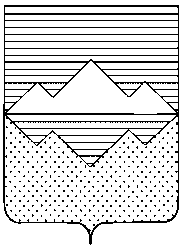 АДМИНИСТРАЦИЯСАТКИНСКОГО МУНИЦИПАЛЬНОГО РАЙОНАЧЕЛЯБИНСКОЙ ОБЛАСТИПОСТАНОВЛЕНИЕОт «_____» __________ 2018 года № ___г. СаткаО резервировании рабочих мест для трудоустройства граждан, испытывающих трудности в поиске работыУчитывая сложность в обеспечении занятости граждан, особо нуждающихся в социальной защите и испытывающих трудности в поиске работы, в целях оказания им реального содействия занятости, а также в соответствии с Законом Российской Федерации от 19.04.1991 № 1032-1 «О занятости населения в Российской Федерации»,ПОСТАНОВЛЯЮ:Утвердить прилагаемый Перечень категорий граждан, особо нуждающихся в социальной защите и испытывающих трудности в поиске работы в 2018-2020 годах (Приложение 1).Рекомендовать руководителям предприятий, организаций и учреждений, осуществляющих свою деятельность на территории муниципального образования «Саткинский муниципальный район», независимо от организационно-правовых форм и форм собственности, а также индивидуальным предпринимателям: - резервировать рабочие места для приема на работу граждан, особо нуждающихся в социальной защите и испытывающих трудности в поиске работы, с численностью:от 30 до 50 человек - в количестве не менее 1 единицы;свыше 50 человек - в размере не менее 3%  к среднесписочной численности работников;- трудоустраивать на зарезервированные рабочие места граждан, направленных ОКУ ЦЗН г. Сатки.3. Утвердить прилагаемый Перечень видов работ и профессий, по которым резервируются рабочие места для инвалидов в 2018 – 2020 г.г. (Приложение 2).           4. Рекомендовать  руководителям предприятий, организаций и учреждений содействовать ОКУ ЦЗН г. Сатки в приеме на работу граждан, в том числе в рамках временных работ.            5.   Рекомендовать ОКУ ЦЗН г. Сатки (Черпаковой Г.А.):- обеспечить информационное сопровождение исполнения настоящего Постановления;- продолжить работу с предприятиями и организациями по заключению договоров о временном трудоустройстве граждан, особо нуждающихся в социальной защите и испытывающих трудности в поиске работы в 2018 -2020 годах.  6. Настоящее Постановление вступает в силу с момента его подписания и действует до 31.12.2020г.  7. Отделу организационной и контрольной работы Управления делами и организационной работы Администрации Саткинского муниципального района (Корочкина Н.П.) обеспечить опубликование настоящего постановления в средствах массовой информации и на официальном  сайте Администрации Саткинского муниципального района. 8. Контроль исполнения настоящего постановления возложить на заместителя Главы района (по социальным вопросам) Савостову М.Н.                                                                                                            А.А. Глазков                   УТВЕРЖДЕНпостановлением Администрации                                                                                           Саткинского муниципального района                                                                                             от «____»_____________2018 №____Перечень категорий граждан, особо нуждающихся в социальной защите и испытывающих трудности в поиске работы в 2018 -2020 г.г.Лица, освобожденные из учреждений, исполняющих наказание в виде лишения свободы;Несовершеннолетние граждане в возрасте от 14 до 18 лет, в том числе находящиеся в трудной жизненной ситуации и состоящие на учете в органах МВД России; Лица предпенсионного возраста (за два года до наступления возраста, дающего право выхода на страховую пенсию по старости, в том числе назначаемую досрочно);Беженцы и вынужденные переселенцы; Граждане, уволенные с военной службы, и члены их семей; Одинокие и многодетные родители, воспитывающие несовершеннолетних детей, детей-инвалидов; Граждане, подвергшиеся воздействию радиации вследствие чернобыльской и других радиационных аварий и катастроф;Граждане в возрасте от 18 до 20 лет имеющие среднее профессиональное образование и ищущие работу впервые.     Инвалиды.             УТВЕРЖДЁНпостановлением Администрации                                                                                           Саткинского муниципального района                                                                                             от «    »_____________2018 №____Перечень видов работ и профессий, по которым резервируются рабочие места для инвалидов в 2018 – 2020 г.г.АгентАдминистратор, административные работыАрхивариусБиблиотекарьБухгалтерВедущийВесовщикВодитель автомобиляВоспитательГардеробщикГорничнаяГрузчикДворникДежурныйДелопроизводительДизайнер <*>ДиспетчерИнспекторКанцелярские виды работКассирКастеляншаКладовщикКонтролер <*>Лаборант <*>ЛифтерМаникюршаМедицинская сестраМедицинский регистраторМенеджерМетодистНалоговый инспектор       Обувщик <*>ОвощеводОзеленительОператор заправочных станций       Оператор диспетчерской службыОператор по диспетчерскому обслуживанию лифтовОператор электронно-вычислительных и вычислительных машинОперационист банкаОрганизатор путешествийПарикмахерПереплетчик (документов)ПлотникПодсобный рабочий, подсобные работыПортнойПриемщик заказовПрограммистПродавец<*>ПромоутерРабочий	й<*>Радиомеханик по обслуживанию и ремонту радиотелевизионной аппаратурыРаспределитель работРуководитель кружка (коллектива, секции)СадовникСборщик <*>Сестра-хозяйкаСекретарь (-машинистка)Сиделка         Слесарь <*>Слесарь-ремонтникСлесарь-сборщик <*>Слесарь по контрольно-измерительным приборам и автоматике <*>Статистик         СтолярСортировщик <*>Социальный работникСторож (вахтер)ТехникТовароведУборщик<*>УчетчикУчительУпаковщик изделий <*>ФасовщикФлористФормовщик полуфабрикатовФотографЦветоводЧертежник-конструкторШвеяШтамповщикЭкономистЭкспедиторЭлектромонтажник <*>ЮрисконсультЮрист_________________________<*> - наименования группы профессий           ПРИЛОЖЕНИЕ к постановлению Администрации                                                                                           Саткинского муниципального района                                                                                             от «____»_____________2018 №____ на ________________(дата) в ОКУ  ЦЗН г. Сатки    Наименование организации _____________________________________    Ф.И.О. руководителя ___________________________________________    Телефон ____________СВЕДЕНИЯ О ЗАРЕЗЕРВИРОВАННЫХ РАБОЧИХ МЕСТАХСреднесписочная численность работников                        _______ чел.Кол-во рабочих мест для граждан, особо нуждающихся  в социальной защите и испытывающих трудности в поиске работы,  всего     ______  раб.мест,          в том числе занятых рабочих мест                                 ______  раб.мест    3. Сведения о заключенных договорах с ОКУ ЦЗН г. Сатки______________________________________________________________________________________________________(реквизиты договора, период действия)Перечень вакансий, предназначенных для граждан, особо нуждающихся в социальной защите и испытывающих трудности в поиске работыРуководитель ________________(                                          )М.П.     Исполнитель _________________________________ (ФИО, контактный тел.)Дата предоставления сведений _________________________Профессия (специальность),
должностьКол-во
местЗаработная
платаТариф,
разрядРежимКатегории граждан, для которых предназначены рабочие местаДополнительные
требования